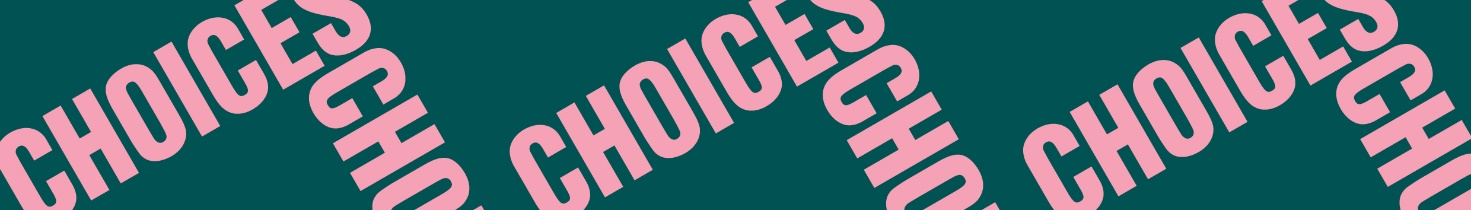 Twisted StoriesMarionettes, Inc.Vocabulary 2: Adjectives, synonyms and antonyms Find synonyms and antonyms for the following adjectives. Find as many as you can. AdjectivesSynonymsAntonymsawfulbruisedhappyhorridinsanelovingnervousnicesimple-mindedstrangeunethicalwisewonderful 